KOMISIJA ZA MANDATNA VPRAŠANJA, VOLITVE IN IMENOVANJA Datum: 26.9.2012		Z A P I S N I K6. redne seje Komisije za mandatna vprašanja, volitve in imenovanja, ki je potekala v torek, 25.9.2012, v sejni sobi Doma krajanov Šenčur, Kranjska cesta 2, Šenčur, s pričetkom ob 18. uri.Prisotni: Ciril Kozjek, Simon Kuhar, Marjan KristancDnevni red:Ugotovitev sklepčnosti in potrditev dnevnega reda Ugotovitev prispelih vlog v volilno telo za volitve člana državnega sveta (2     elektorja) in za določitev kandidata za člana državnega svetaRazno.Ad.1Predsednik je ugotovil, da so prisotni vsi trije člani Komisije za mandatna vprašanja, volitve in imenovanja, zato je komisija sklepčna. Člani na dnevni red niso imeli pripomb, zato je predsednik v sprejem predlagal sledeč  SKLEP: Potrdi se predlagani dnevni red 6. redne seje Komisije za mandatna vprašanja, volitve in imenovanja. Člani so sklep sprejeli soglasno.Ad.2Predsednik Komisije za mandatna vprašanja, volitve in imenovanja, g. Kozjek, je povedal, da je na podlagi Poziva za izvolitev predstavnikov Občine Šenčur v volilno telo za volitve člana državnega sveta in za določitev kandidata za člana državnega sveta, z dne 17.9.2012, na občinsko upravo pravočasno – do 25.9.2012 do 12. ure, prispelo 5 predlogov. Predlogi so sledeči: Kandidati za elektorja: Komisija ugotavlja, da so vsi trije predlogi prispele pravočasno in so popolni.Kandidata za člana Državnega sveta: 
Komisija ugotavlja, da sta predloga prispela pravočasno in sta popolna.Občinska uprava bo v skladu s Pravili pripravila vse potrebno gradivo za izvolitev predstavnikov Občine Šenčur v volilno telo za volitve člana državnega sveta in za določitev kandidata za člana državnega sveta.Ad. 3Pod točko razno ni bilo predlogov in razprave.Seja je bila zaključena ob 18.45 uri.Predsednik komisije za mandatna vprašanja volitve in imenovanja                                                                            Ciril Kozjek l.r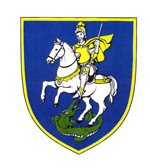 OBČINA ŠENČURKranjska cesta 114208 Šenčurtel. 04 – 2519-100  fax. 2519-111e-mail:obcina@sencur.siurl:www.sencur.siPriimek in imeDatum rojstvaPredlagateljČEMAŽAR Mirjana 24.02.1965SD Šenčur KOZJEK Ciril 29.06.1951Jože ReginaMOČNIK PERIČ ALEŠ22.07.1986Jože ReginaPriimek in imeDatum rojstvaPredlagateljKOZELJ Mirko 02.10.1946Jože ReginaTavčar Janez7.11.1939SD Šenčur